TYPING GUIDE 打字指南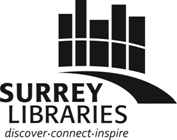 To practice typing online, go to www.sense-lang.org/typing/ 
要在網絡上練習打字，請至：www.sense-lang.org/typing/Click on/按TutorialsClick on/按LessonClick on the lesson you wish to complete
選擇您想要複習的課Type the letters that you see above
打出屏幕上顯示的字母How to place your fingers on the keyboard (鍵盤上該怎麼擺手指):
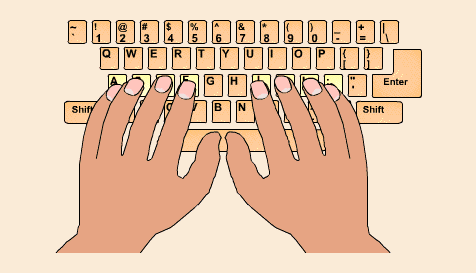 LEFT HAND左手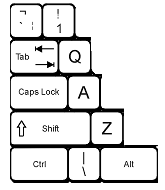 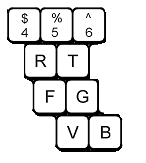 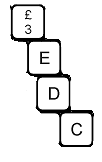 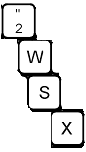 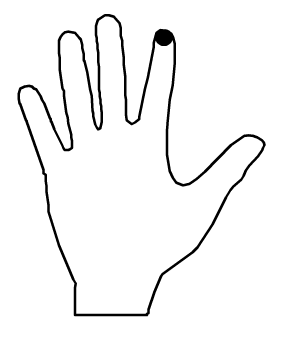 RIGHT HAND右手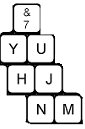 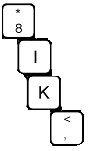 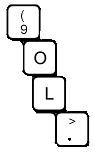 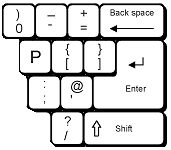 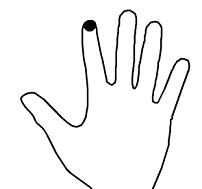 